         VR 721563, Friedrichstraße 10, D-73663 Berglen, Germany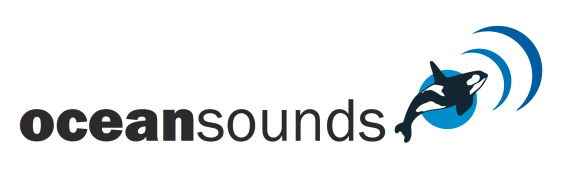 Søknad for støttemedlemmerJeg ønsker herved å søke om å bli støttemedlem av  Ocean Sounds e.V., en ideell organisasjon som ikke jobber for profitt. 
Opprettelse av medlemskap er uten kostnader. Den årlige kontingenten utgjør 20,00 € og trekkes i 1. desember for hvert år.  Sted, Dato, Signatur……………………………………………………………………………………………………………………………..(For mindreårige påkreves det signatur fra foresatte/verge) SEPA-Direkte Debitering Mandat (fullmakt)Kreditors identifikasjonsnummer:                        Mandatreferanse: Årlig Medlemskap Jeg tillater herved organisasjonen ‘Ocean Sounds e.V.’ VR 721563,  å trekke avtalt beløp fra min konto. Videre vil jeg også instruere min finansielle institusjon om å utbetale trekket til støtte for ‘Ocean Sounds e.V.’  Merk: Du er berettiget til å søke om refusjon av trukket beløp innen åtte uker etter dato for transaksjon under de vilkår og betingelser din finansielle institusjon stiller. Bank: …………………………………………….       Bankkode: ……………………             BIC: ………………….Kontoinnehaver: ……………………………………………  Kontonummer: ………………….     IBAN: …………..……………………….....................Denne informasjonen vil bli lagret elektronisk under medlemsperioden og er forbeholdt ledelsen av organisasjonen. ………………………………………………        …………………………..           ………………………………………………………………………………(Sted)                                                          (Dato)                                      (Signatur) (For mindreårige medlemmer påkreves signatur fra foresatte eller verge. Foresatte/verge påtar seg dermed ansvaret for å betale bidraget inntil barnet når myndig alder.) Etternavn, FornavnFødselsdagAdressePostnummer/-stedTelefonFaxEpost